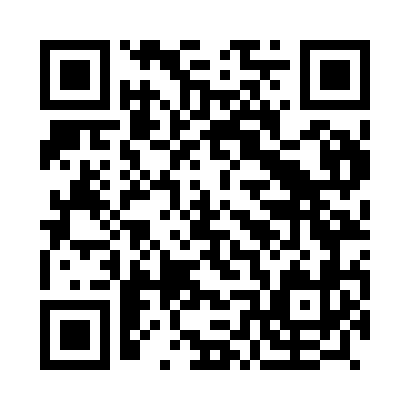 Prayer times for Samarra, PortugalMon 1 Apr 2024 - Tue 30 Apr 2024High Latitude Method: Angle Based RulePrayer Calculation Method: Muslim World LeagueAsar Calculation Method: HanafiPrayer times provided by https://www.salahtimes.comDateDayFajrSunriseDhuhrAsrMaghribIsha1Mon5:447:171:376:067:579:242Tue5:437:151:366:077:589:253Wed5:417:131:366:087:599:264Thu5:397:121:366:088:009:275Fri5:377:101:356:098:019:296Sat5:357:091:356:108:029:307Sun5:347:071:356:108:039:318Mon5:327:061:356:118:049:329Tue5:307:041:346:128:059:3410Wed5:287:031:346:128:069:3511Thu5:267:011:346:138:079:3612Fri5:257:001:336:138:089:3713Sat5:236:581:336:148:099:3914Sun5:216:571:336:158:109:4015Mon5:196:551:336:158:119:4116Tue5:176:541:326:168:129:4317Wed5:156:521:326:168:139:4418Thu5:146:511:326:178:149:4519Fri5:126:491:326:188:159:4720Sat5:106:481:326:188:169:4821Sun5:086:461:316:198:179:4922Mon5:076:451:316:198:189:5123Tue5:056:441:316:208:199:5224Wed5:036:421:316:208:209:5325Thu5:016:411:316:218:219:5526Fri5:006:401:316:228:229:5627Sat4:586:381:306:228:239:5728Sun4:566:371:306:238:249:5929Mon4:546:361:306:238:2510:0030Tue4:536:351:306:248:2610:02